Children’s Page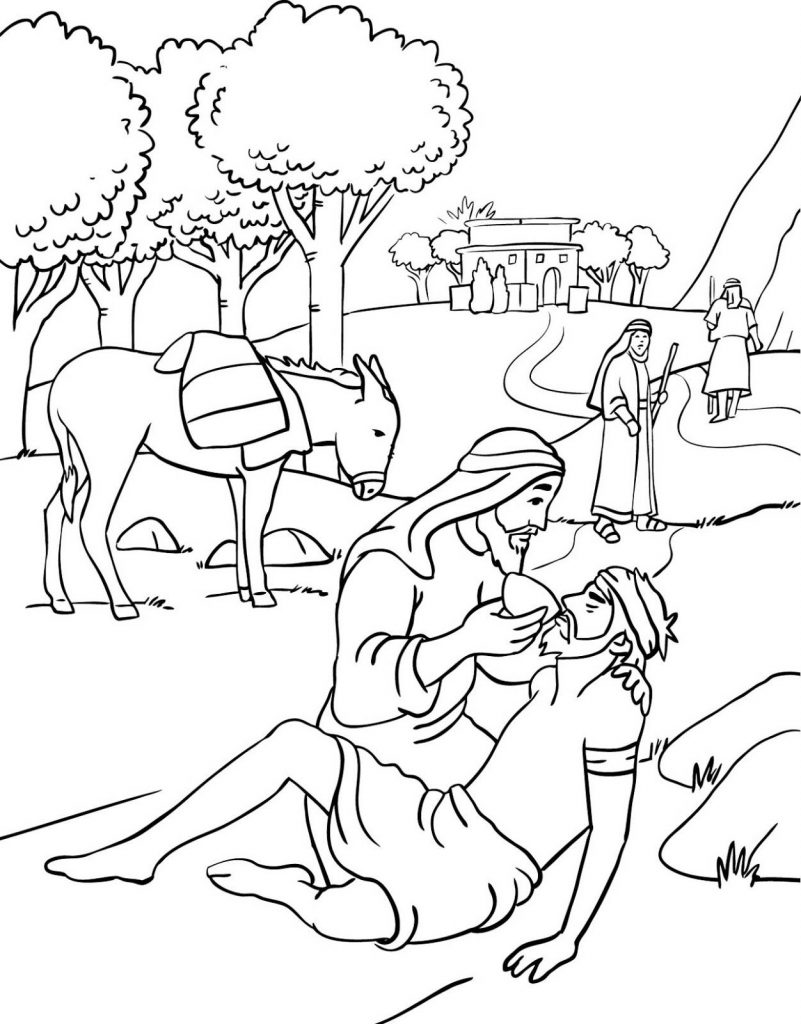 Read Luke 10:30-37What happened to the man on the ground?Who are the two men walking away?Who is the man helping the man on the ground?Who do you think is the man on the ground’s “neighbor?”